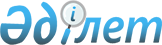 О внесении изменения в постановление акимата Уилского района от 15 августа 2014 года № 165 "Об определении мест для размещения агитационных печатных материалов и предоставлении помещений кандидатам для встреч с избирателями"Постановление акимата Уилского района Актюбинской области от 8 июня 2018 года № 99. Зарегистрировано Управлением юстиции Уилского района Департамента юстиции Актюбинской области 26 июня 2018 года № 3-11-134
      В соответствии со статьей 31 Закона Республики Казахстан от 23 января 2001 года "О местном государственном управлении и самоуправлении в Республике Казахстан", статьей 28 Конституционного Закона Республики Казахстан от 28 сентября 1995 года "О выборах в Республике Казахстан" и статьей 50 Закона Республики Казахстан от 6 апреля 2016 года "О правовых актах", акимат Уилского района ПОСТАНОВЛЯЕТ:
      1. Внести в постановление акимата Уилского района от 15 августа 2014 года № 165 "Об определении мест для размещения агитационных печатных материалов и предоставлении помещений кандидатам для встреч с избирателями" (зарегистрированное в Реестре государственной регистрации нормативных правовых актов за № 4008, опубликованное 08 сентября 2014 года в информационно-правовой системе нормативных правовых актов Республики Казахстан "Әділет") следующее изменение:
      заголовок указанного постановления изложить в следующей новой редакции:
      "Об определении мест для размещения агитационных печатных материалов для всех кандидатов на территории Уилского района".
      2. Государственному учреждению "Аппарат акима Уилского района" в установленном законодательством порядке обеспечить:
      1) государственную регистрацию настоящего постановления в Управлении юстиции Уилского района;
      2) направление настоящего постановления на официальное опубликование в периодических печатных изданиях и Эталонном контрольном банке нормативных правовых актов Республики Казахстан.
      3. Контроль за исполнением настоящего постановления возложить на заместителя акима района А. Казыбаева.
      4. Настоящее постановление вводится в действие по истечении десяти календарных дней после дня его первого официального опубликования.
					© 2012. РГП на ПХВ «Институт законодательства и правовой информации Республики Казахстан» Министерства юстиции Республики Казахстан
				
      Аким района 

Д. Сагиров

      "СОГЛАСОВАНО" 
Председатель Уилской районной 
территориальной комиссии: 
8 июня 2018 года

С. Картбаев 
